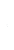 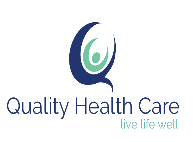 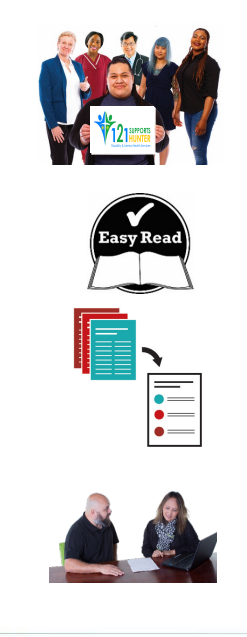 WHAT IS MEAN?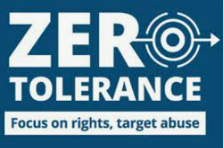 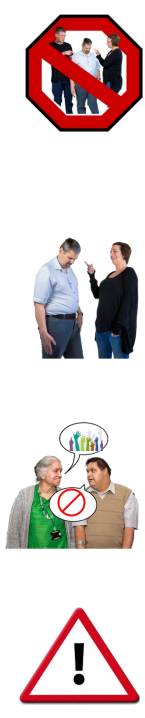 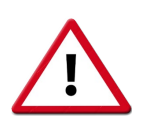 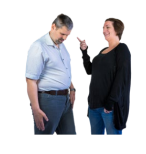 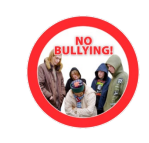 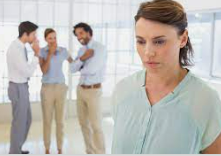 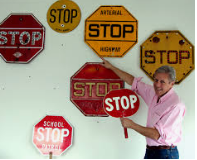 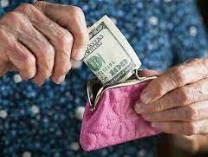 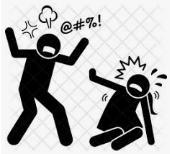 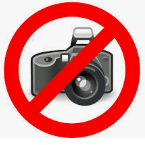 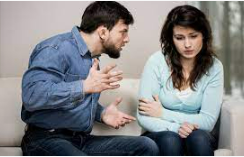 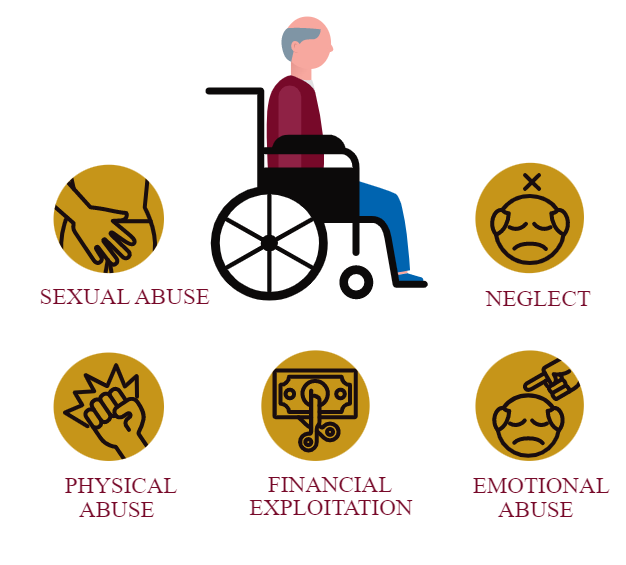 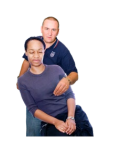 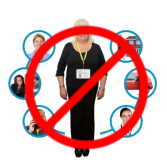 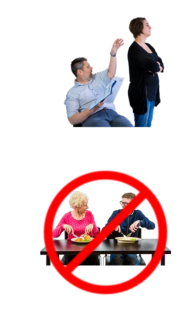 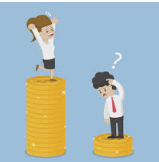 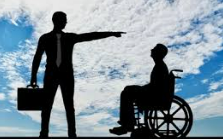 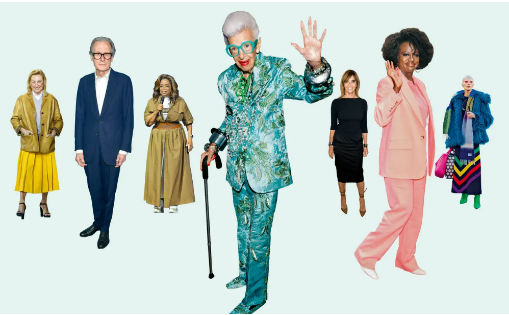 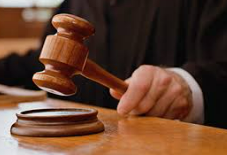                                                                            Discrimination is against the law.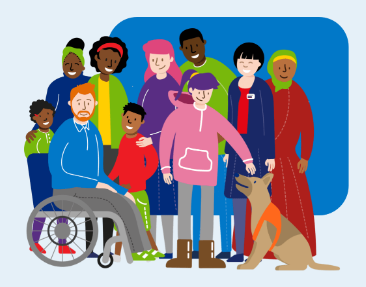 		        QHC staff respect you and will not discriminate
                                                against you. 
We will support you if you are discriminated against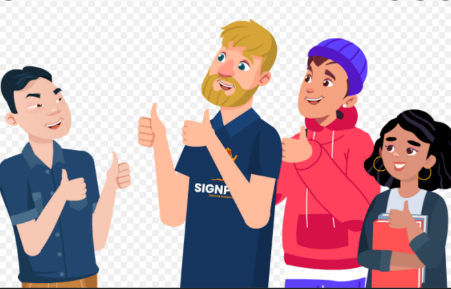 by someone else.  





We can talk about what to do if something is bad and what you can do to stop it.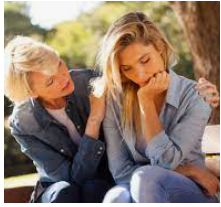 WHAT DO I DO IF SOMEONE IS MEAN TO ME?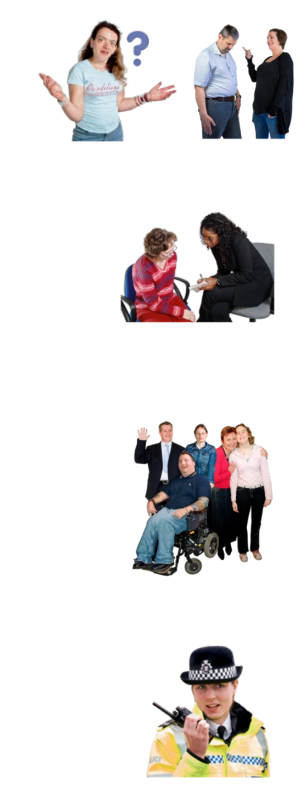 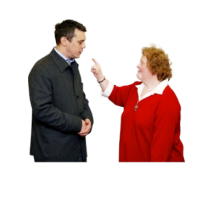 	WHAT HAPPENS AFTER I TELL SOMEONE?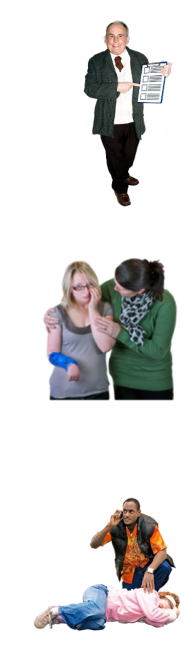 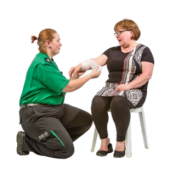 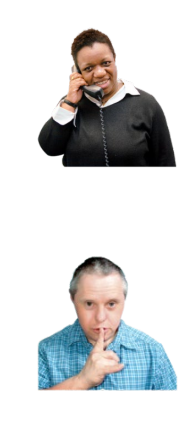 
WHAT WILL THE MANAGER DO?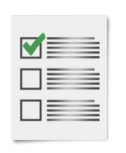 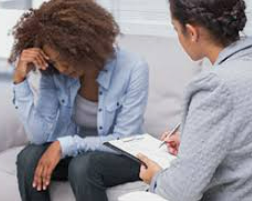 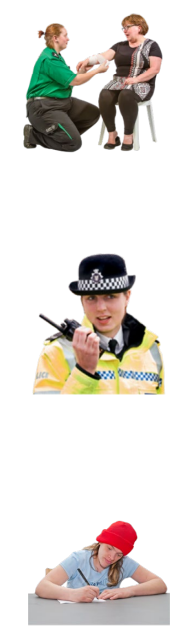 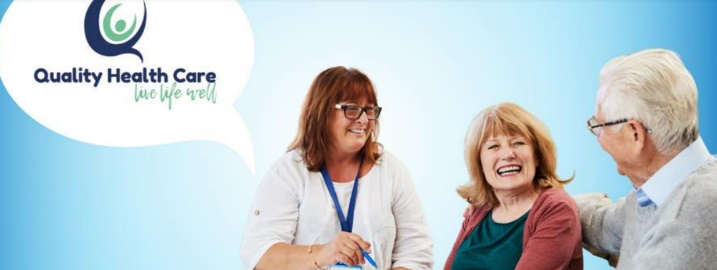 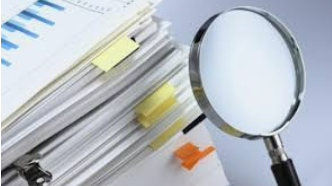 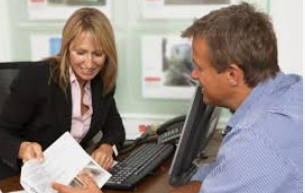 